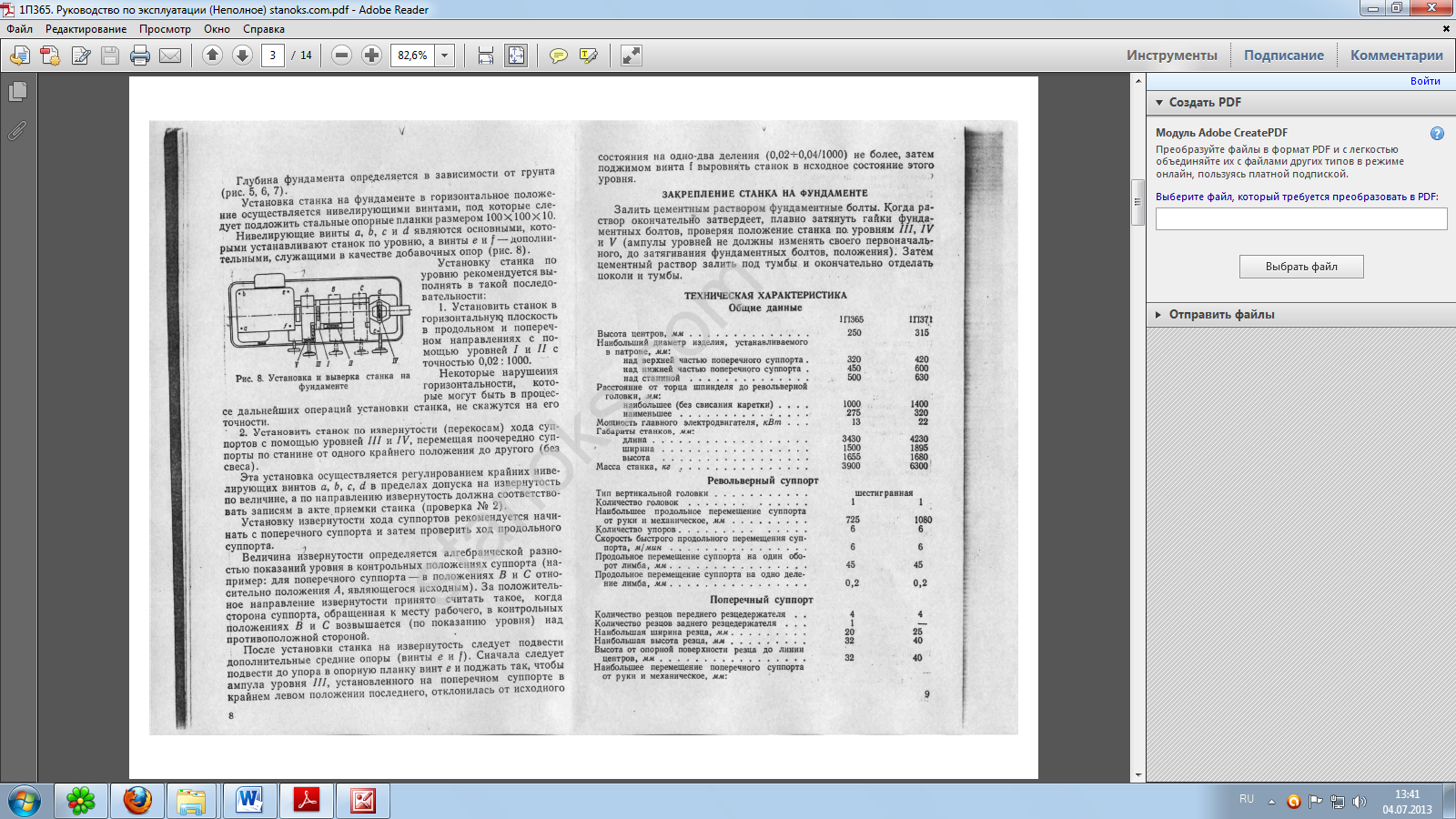 1П365Наибольший диаметр обрабатываемого прутка , мм 80
Наибольший диаметр изделия , устанавливаемого над станиной , мм 500
Наибольший диаметр изделия , устанавливаемого над суппортом , мм 320
Наименьшее и наибольшее расстояние от торца шпинделя до грани
револьверной головки , мм 275 – 1000
Число скоростей шпинделя 12
Наибольший продольный ход револьверной головки и поперечного
суппорта , мм 725
Пределы чисел оборотов шпинделя в минуту 34 – 1500
Число продольных и поперечных подач 11
Пределы продольных подач револьверной головки и поперечного
суппорта , мм/об 0,045 – 1,35
Пределы поперечных подач поперечного суппорта , мм/об 0,09 – 2,7
Мощность главного электродвигателя , кВт 14
Габариты станка , мм 3320 x 1565 x 1755
Вес станка , кг 3400